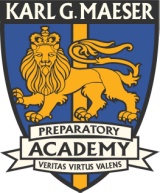 Public Board MeetingAugust 16, 20167:00 pmStart time: 7:12 pmEnd time: 9:00 pmDetermination of QuorumYes we have a quorum. Present-Paul Stancil, Cynthia Shumway, Steve Whitehouse, Jason Dodge, Janine SeeSyney Jacques arrived at 7:20 pmApproval of minutes – June 2016Paul moved to approve the minutes from June 22. Steve seconded. Voting to approve was unanimous.Public CommentDirector’s Report—Robyn EllisApproval and DiscussionTodd Moulton  Board ResignationBoys VolleyballMas Watabe-proposing that we join the private/charter school league for volleyball and baseball. The league is already organized. We would host some of the games. There is also a middle school team which would be good to generate interest. The cost is $380 for the school. Stipend would be $425. The fee would be $150-$200 per player depending on the number of players.Paul moved to approve the approval of implementing the boy’s volleyball team through the private/charter league. Jason seconded. Voting to approve was unanimous. We need to find out if there is any problem with risk management. Boys BaseballUSSA is adding boy’s baseball. They are looking for an avenue to play in the fall. Wasatch Academy contacted Mr. Watabe to see if we had any interest. There is some interest. There is no conflict with players playing for their neighboring school if we hold it as club status. We would not be able to use the Maeser logo or name. We need to ask risk management if there are any conflicts before we can proceed. We need to know if we would have insurance coverage through risk management or through the national organization. 2016/2017 Fee SchedulePaul moved to approve the fee of $200 per player for boy’s volleyball. Steve seconded. Voting to approve was unanimous.Budget Committee CharterSteve moved to approve the Budget Committee Charter. Syd seconded. Voting to approve was unanimous.Curriculum Committee CharterJason moved to approve the Curriculum Committee Charter. Paul seconded. Voting to approve was unanimous.Attendance PolicyWe are trying to lift the level of discourse and to empower the students. The change comes through the way we track attendance. This policy is a simplification. Absences and tardies will be tracked. Within a given term students are allowed up to 6 tardies and/or excused absences. Any unexcused absence triggers a no grade (NG). There is a real tardy issue. The new policy will allow first period tardies to be excused by parents not for other periods. Other tardies such as dentist or doctor appointments will be handled by attendance. As we raise the level of expectation the students will rise to that. NG means no credit for the class. There are ways to make those up. Family vacation absences NB, students will not be able to take their finals early because of the stress on the teachers. Students who miss finals will have an incomplete and will need to make those up by scheduling with administration.Attendance school-one session will knock off one tardy or absence. For unexcused absences they must attend two sessions of attendance school.  Steve moved to approve the attendance policy as modified. Syd seconded. Voting to approve was unanimous. Uniform Policy Purpose statement is the change. The act of learning is important. We value that opportunity and respect it by dressing differently. Paul moved to approve the uniform policy change. Syd seconded. Voting to approve was unanimous. Discipline Policy The old policy was scrapped. We have used the Davis School District policy as a model. This is not complete and will be approved next month.2016/2017 Calendar updatePaul moved to approve the change of graduation from May 26 to the evening of May 25. Steve seconded. Voting to approve was unanimous.Graduation will be at the UVU ballroom because the tabernacle will be under renovation.Curriculum committee – Denise CarmenCurriculum approvalsCourse outlines for:PhotographyPrint CommunicationsComputer ProgrammingGeneral Financial LiteracyCE Business ManagementSteve moved to approve the above classes new curriculum outlines. Seconded. Voting to approve was unanimous.Socratic 11Delayed, not available.Math 2 CPM PilotCollege prep math for Steve moved to approve the Math 2 CPM Pilot. Paul seconded. Voting to approve was unanimous.Budget committee—Steve WhitehouseSteve did some training with the teachers on finances. No other updates.Facilities Committee-Jason DodgePlans for new driveway should be finalized. Costs will be increased due to extra rock walls and additional costs. Final bids can be done now that the plans are done. We will approve next month. City planning commission has to approve these and then we have to acquire permits. This could take several weeks. We need to talk to the USOE about this.Board Training – Open MeetingAnnual training of open meeting policy. All of the board is present.Conflict of InterestForm filled out and submitted by each board member.Code of ConductExecutive SessionnoneAdjournMeeting adjourned without objection.